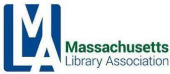 MLA 2024 ANNUAL BUSINESS MEETING AGENDA
Tuesday, May 7, 2024 - 7:45 AMLOCATION: Ballroom South7:45Welcome remarks/Introduction7:50ALA President (20 min) -LIVE ZOOMLibraries for the Win8:35State of the State address8:45Call to Order8:46Approval of Minutes of the 2023 Annual Meeting8:47President’s Report 8:50Treasurer’s Report 8:52Presentation: FY25 Budget8:56Presentation: Membership dues revision proposal9:00Presentation: Slate of Officers 9:03Presidential Transition 
9:06Incoming President’s Remarks9:10Meeting adjourns 